Looking for great way to relieve stress or are you a mom that needs a mental getaway? What better way to relieve tension and spend time with your friends than to Line Dance!What to expect:Have you ever heard of the Cha-Cha Slide? What about the Electric Slide or the Bus-Stop? Perfect Dancing specializes in teaching large groups of beginners the basic steps of Hip-Hop & RnB line dancing. Be ready to have lots of fun and TURN UP with friends and family as we dance and have a ton of excitement! 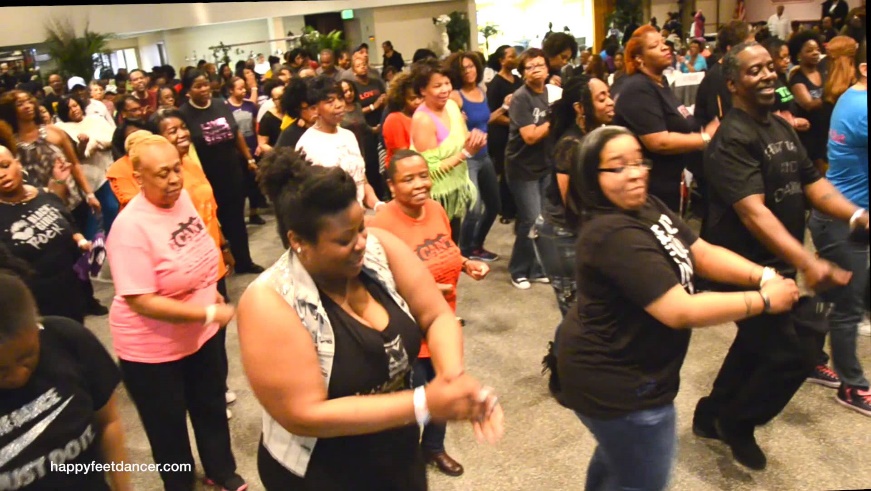 How much are lessons: Group Class: $100 per hour BENEFITS:Dancing has the power to completely transform lives. It's great exercise, fun, builds self-confidence and improves physical coordination. Where will we practice:Due to our availability, we are able to travel to your location.Option 2 we will discuss an enclosed location relatively close to both parties.  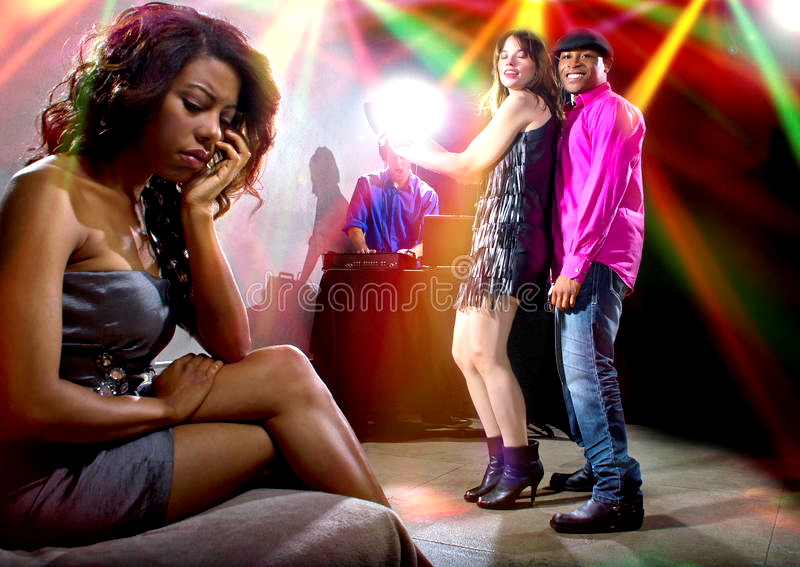 1Instructor: Jesse HarrisWebsite: perfectdancing.wixsite.com/home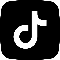 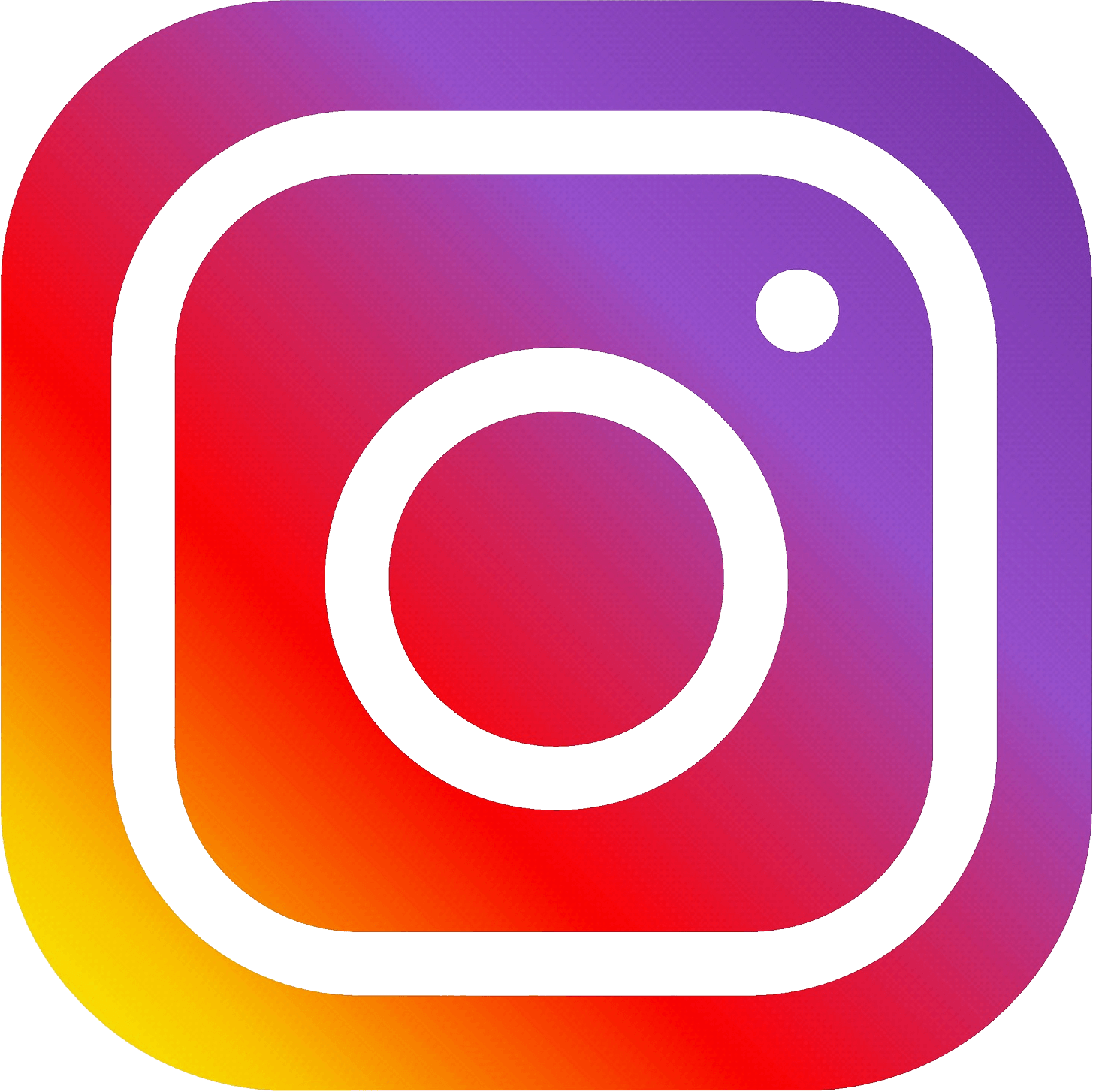       Perfectdancing1 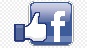         @perfectdancing 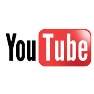            @PerfectdancingI look forward to teaching all levels, contact me today & schedule your 1st lesson!